Example #1:What does it mean to solve?Find a solution to.Is that the only solution to?Write down some solutions to  in this table.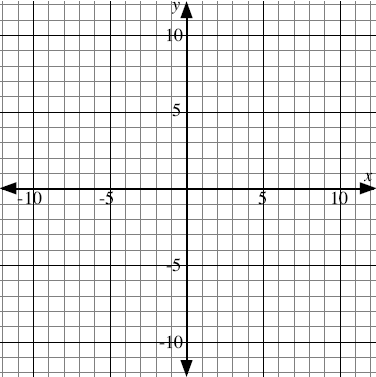 Is it possible to write down all of the solutions to?Plot your solutions to  on this graph.Where do you think the other solutions to would go on the graph?Example #2:Do a table of values and graph the solution to Example #3:Do a table of values and graph the solution to Example #4:Is the point (4, 3) on the graph of 3x + y = 15?Is the point (–4, 1) on the graph of 2x – y = 10?Examples #5: Where does the graph of y = 3x – 9 cross the y-axis?Where does the graph of y = 3x – 9 cross the x-axis?xyxyxyxy